AUTOVALUTAZIONEMateriale bibliografico di riferimento:  Paola Tomai, ‘L’autovalutazione’ – Materiale Poseidon--SCHEDA 3adatt. da Nunan, D. 1988. The Learner-Centered Curriculum. :  Press.--SCHEDA 10Gruppo Lend-Milano, 1997SCHEDA 11--SCHEDA 7  - LAVORO DI GRUPPOPavoni, M.C., Pozzo, G. e Priesack, T. 1999. Up to You. Workbook 1:95.Torino. Loescher.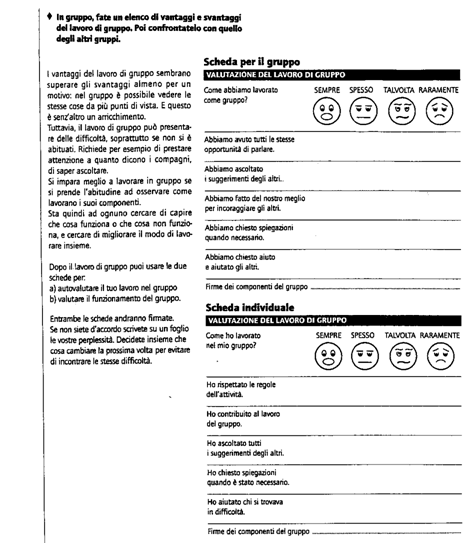 Completa un foglio di diario ogni settimana:
Questa settimana ho studiato…………………………………………………………Questa settimana ho imparato…………………………………………………………Questa settimana ho fatto questi errori…………………………………………………Le mie difficoltà sono…………………………………………………………………Vorrei sapere……………………………………………………………………………I miei piani per lo studio e l’esercizio per la prossima settimana sono…………………Che cosa dovevo imparare?(=obiettivo)In che cosa è consistita l’attività?(descrizione)Che cosa ho fatto?Che cosa ha fatto l’insegnante?Ho raggiunto l’obiettivo? (perché si/no)Una cosa importante che voglio dire...Quali sono le attività che mi sono piaciute?di più...................................................................perché?di meno................................................................perché?che mi hanno aiutato a imparare.........................perché?che mi sono sembrate inutili...............................perché?